HANOVER WINTER FAIR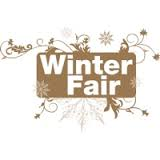 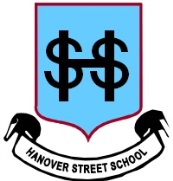 SATURDAY 12th NOVEMBER 2016, 10AM - 12NOONDear Parent/GuardianDONATIONS FOR THE WINTER FAIRThe School’s winter fair is fast approaching and we are urgently looking for donations towards our BOTTLE TOMBOLA. Please drop your donations e.g. drinks (alcohol, juices or waters), toiletries (shampoos, shower gels, body lotions), food stuffs (oils, vinegars, ketchups, etc.), into the school office. There will be no jumble stalls, so we do not require any bric-a-brac donations.We are also looking for donations towards our HOME BAKING stall.  Homemade cakes, biscuits, breads and treats) are always very popular on the day!  All home bakes must be dropped off at the school office on Friday Morning, 11th November.VOLUNTEERING AT THE WINTER FAIRTo make the day a success we do need parent support and lots of helpers.  If you, or someone you know, will be willing to help out on the day, please return the slip below by FRIDAY 4th NOVEMBER so we can get in touch.Please come along and show your support on the day.  There will be a fantastic selection of stall holders where you can buy some Christmas gifts.  We will also have raffles, face painting, nail painting, etc., and more fun things for the children to do. Many thanks.Hanover Street School Parent Council (Fundraising Team)HANOVER WINTER FAIR - REPLY SLIP Name: 					   Contact Number:  					I will be able to help on the day: 	    YES  /  NOI will be able to provide home bakes:      YES  /  NOI’d be willing to help otherwise as a:Face Painter	 	Nail Painter		Stall Helper		Beverage Helper HANOVER WINTER FAIRSATURDAY 12th NOVEMBER 2016, 10AM - 12NOONDear Parent/GuardianDONATIONS FOR THE WINTER FAIRThe School’s winter fair is fast approaching and we are urgently looking for donations towards our BOTTLE TOMBOLA. Please drop your donations e.g. drinks (alcohol, juices or waters), toiletries (shampoos, shower gels, body lotions), food stuffs (oils, vinegars, ketchups, etc.), into the school office. There will be no jumble stalls, so we do not require any bric-a-brac donations.We are also looking for donations towards our HOME BAKING stall.  Homemade cakes, biscuits, breads and treats) are always very popular on the day!  All home bakes must be dropped off at the school office on Friday Morning, 11th November.VOLUNTEERING AT THE WINTER FAIRTo make the day a success we do need parent support and lots of helpers.  If you, or someone you know, will be willing to help out on the day, please return the slip below by FRIDAY 4th NOVEMBER so we can get in touch.Please come along and show your support on the day.  There will be a fantastic selection of stall holders where you can buy some Christmas gifts.  We will also have raffles, face painting, nail painting, etc., and more fun things for the children to do. Many thanks.Hanover Street School Parent Council (Fundraising Team)HANOVER WINTER FAIR - REPLY SLIP Name: 					   Contact Number:  					I will be able to help on the day: 	    YES  /  NOI will be able to provide home bakes:      YES  /  NOI’d be willing to help otherwise as a:Face Painter	 	Nail Painter		Stall Helper		Beverage Helper 